							2014-11-11Pressmeddelande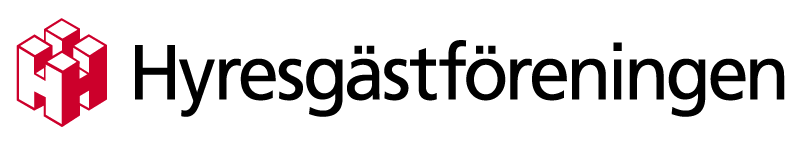 Aneby är sammanlagt dyrast i länetFör en genomsnittlig trerumslägenhet får man i Aneby varje månad betala 545 kronor mer än i Jönköping för avgifter och taxor. På ett år blir det 6 540 kronor.Slutrapporten från Nils Holgesson säger att skillnaden mellan kommunerna i Jönköpings län är stor. 
Rapporten har gjorts i 19 år och under denna tid har avgifter och taxor stigit betydligt mer än 
konsumentprisindex. – Ofta beror de höga priserna på att konkurrenssituationen är bristande, vilket gör att konsumenterna har små möjligheter att påverka. En stor del av hushållens ekonomi går till taxor och avgifter. Nu är det dags för fastighetsägarna att också sätta press på kommunerna för att sätta stopp för denna utveckling, säger Björn Johansson, ordförande Hyresgästföreningen region Sydost.Kommuner med högst månadskostnad för en vanlig trerumslägenhet
Kommuner med lägst månadskostnad för en vanlig trerumslägenhetFör mer information kontakta: 
Björn Johansson, ordförande Hyresgästföreningen region Sydost på telefon 0702-75 30 72 Fakta om rapporten:I Nils Holgerssonrapporten ”flyttas” en flerbostadsfastighet genom landet och kostnaderna för el och fjärrvärme, sophämtning, vatten och avlopp jämförs. Årets resultat har presenterats i omgångar. Detta är slutrapporten som slagit ihop avgifterna och taxorna.Organisationerna bakom rapporten: Fastighetsägarna, HSB, Hyresgästföreningen, Riksbyggen och SABO. EKAN-gruppen gör faktainsamling, sammanställning och analys av materialet. Prisjämförelser mellan kommuner samt mellan leverantörer finns på www.nilsholgersson.nu1.Aneby2 091 kr2.Sävsjö1 942 kr3.Habo1 907 kr1.Jönköping1 546 kr2.Tranås1 566 kr3.Gislaved1 640 kr